Name________________________
 	   Date___________                  #_____ 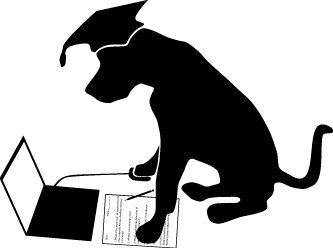                                                    5th Grade Math Proficient Test 3 - http://www.prepdog.org/5th/5mp3.htm
Total correct:  ____/14Use pieces of pie to figure out 2/3 of a pie plus 3/5 of a pie.  How much pie is left?http://www.prepdog.org/5th/5mp3.htm                                                                                         Prepdog.org- copyright 2014                                                                              #AnswerShow me how your brain works.  Explain or sketch how you solved the problem.Understanding1.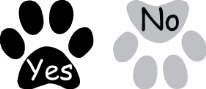 2.3.4.5.6.7.8.9.10.11.12.13.14.